PROJECT MANAGEMENT 
MEETING MINUTES TEMPLATE SAMPLE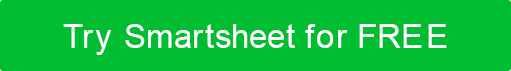 1. MEETING DETAILSDATELOCATIONSTART TIMEEND TIMEMM/DD/YYConference Room BConference Room B12:00 PM2:00 PMATTENDEESATTENDEESATTENDEESNAMENAMEROLEROLEROLECarmen RobertsonCarmen RobertsonProject ManagerProject ManagerProject ManagerHasaon BockerHasaon BockerTeam LeadTeam LeadTeam LeadDenis VidalDenis VidalFinancial AnalystFinancial AnalystFinancial AnalystJose PriceJose PriceDeveloperDeveloperDeveloper2. AGENDAA brief outline of the topics or agenda items for the meeting.A brief outline of the topics or agenda items for the meeting.A brief outline of the topics or agenda items for the meeting.A brief outline of the topics or agenda items for the meeting.A brief outline of the topics or agenda items for the meeting.AGENDA ITEMSAGENDA ITEMSOWNER / PRESENTED BYSTART TIMEDURATIONReview of Previous MeetingReview of Previous MeetingCarmen12:05 PMStatus UpdatesStatus UpdatesCarmen12:10 PMDiscussion of Project BudgetDiscussion of Project BudgetDenis12:20 PMNew Feature DevelopmentNew Feature DevelopmentJoseAction Items and Next StepsAction Items and Next StepsCarmenRisk ManagementRisk ManagementCarmenOther BusinessOther BusinessCarmenUpcoming MilestonesUpcoming MilestonesJoseMeeting Conclusion and Next Meeting DateMeeting Conclusion and Next Meeting DateCarmen3. PREVIOUS MEETING REVIEWA summary of discussions and action items from the previous meeting. Include status updates on action items from the previous meeting.A summary of discussions and action items from the previous meeting. Include status updates on action items from the previous meeting.A summary of discussions and action items from the previous meeting. Include status updates on action items from the previous meeting.A summary of discussions and action items from the previous meeting. Include status updates on action items from the previous meeting.SUMMARYSUMMARYSUMMARYSUMMARYReviewed minutes from the last meeting held on September 7.Reviewed minutes from the last meeting held on September 7.Reviewed minutes from the last meeting held on September 7.Reviewed minutes from the last meeting held on September 7.ACTION ITEMS AND STATUS UPDATESOWNER / PRESENTED BYSTATUSSTATUSItem 1 - Prototype approval receivedCarmenCompleteCompleteItem 2 - Backend development nearing completionJoseIn ProgressIn ProgressCarmen discussed the current project timeline, noting that frontend design is ahead of schedule.CarmenIn ProgressIn ProgressJose shared progress on the backend development, mentioning challenges with integrating external APIs.JoseIn ProgressIn ProgressReview of UI mockups, highlighting changes based on client feedback.JoseIn ProgressIn Progress4. DISCUSSION POINTSInclude a detailed discussion of each agenda item. Include key points, decisions, and information shared during the discussion. Include any presentations or visuals shared during the meeting.Include a detailed discussion of each agenda item. Include key points, decisions, and information shared during the discussion. Include any presentations or visuals shared during the meeting.Include a detailed discussion of each agenda item. Include key points, decisions, and information shared during the discussion. Include any presentations or visuals shared during the meeting.Include a detailed discussion of each agenda item. Include key points, decisions, and information shared during the discussion. Include any presentations or visuals shared during the meeting.AGENDA ITEM FOR DISCUSSIONDISCUSSION NOTESDISCUSSION NOTESDISCUSSION NOTESDenis presented the latest budget report, noting that development costs are within projections.Team discussed potential marketing expenses for the upcoming launch.Decision: Allocate an additional budget of $10,000 for marketing efforts.Decision: Allocate an additional budget of $10,000 for marketing efforts.Decision: Allocate an additional budget of $10,000 for marketing efforts.Jose presented a detailed plan for the new feature implementation.New feature developmentNew feature developmentNew feature developmentDiscussion focused on technical feasibility and potential user impact.Decision: Proceed with the new feature development, with weekly progress reviews.Decision: Proceed with the new feature development, with weekly progress reviews.Decision: Proceed with the new feature development, with weekly progress reviews.5. ACTION ITEMSList action items and identified during the meeting. Include responsible parties assigned to each item, due dates for each item, and note action items carried forward from previous meetings.List action items and identified during the meeting. Include responsible parties assigned to each item, due dates for each item, and note action items carried forward from previous meetings.List action items and identified during the meeting. Include responsible parties assigned to each item, due dates for each item, and note action items carried forward from previous meetings.List action items and identified during the meeting. Include responsible parties assigned to each item, due dates for each item, and note action items carried forward from previous meetings.List action items and identified during the meeting. Include responsible parties assigned to each item, due dates for each item, and note action items carried forward from previous meetings.ACTION ITEMACTION ITEMOWNERDUE DATEDUE DATEItem 3 - Finalize UI mockups and share with teamItem 3 - Finalize UI mockups and share with teamJoseMM/DD/YYMM/DD/YYItem 4 - Conduct thorough testing of softwareItem 4 - Conduct thorough testing of softwareCarmenMM/DD/YYMM/DD/YY6. DECISIONS MADEInclude a clear and concise description of decisions reached during the meeting. Include justifications or context for the decisions, if necessary.Include a clear and concise description of decisions reached during the meeting. Include justifications or context for the decisions, if necessary.Include a clear and concise description of decisions reached during the meeting. Include justifications or context for the decisions, if necessary.Include a clear and concise description of decisions reached during the meeting. Include justifications or context for the decisions, if necessary.Include a clear and concise description of decisions reached during the meeting. Include justifications or context for the decisions, if necessary.DECISIONSDECISIONSDECISIONSDECISIONSDECISIONSApprove the marketing budget increase based on projected ROI - Justification: Increased marketing efforts are essential for a successful product launch.Approve the marketing budget increase based on projected ROI - Justification: Increased marketing efforts are essential for a successful product launch.Approve the marketing budget increase based on projected ROI - Justification: Increased marketing efforts are essential for a successful product launch.Approve the marketing budget increase based on projected ROI - Justification: Increased marketing efforts are essential for a successful product launch.Approve the marketing budget increase based on projected ROI - Justification: Increased marketing efforts are essential for a successful product launch.7. RISKS AND ISSUESDiscuss any new risks or issues identified during the meeting. Include mitigation plans to address these.Discuss any new risks or issues identified during the meeting. Include mitigation plans to address these.Discuss any new risks or issues identified during the meeting. Include mitigation plans to address these.Discuss any new risks or issues identified during the meeting. Include mitigation plans to address these.Discuss any new risks or issues identified during the meeting. Include mitigation plans to address these.RISK OR ISSUERISK OR ISSUEMITIGATION PLANMITIGATION PLANMITIGATION PLANIdentified a potential security vulnerability in the external API integration.Identified a potential security vulnerability in the external API integration.Perform a security audit and recommend mitigation strategies.Perform a security audit and recommend mitigation strategies.Perform a security audit and recommend mitigation strategies.8. NEXT STEPSSummarize key next steps agreed upon in the meeting. Include any follow-up actions or tasks to be taken before the next meetingSummarize key next steps agreed upon in the meeting. Include any follow-up actions or tasks to be taken before the next meetingSummarize key next steps agreed upon in the meeting. Include any follow-up actions or tasks to be taken before the next meetingSummarize key next steps agreed upon in the meeting. Include any follow-up actions or tasks to be taken before the next meetingSummarize key next steps agreed upon in the meeting. Include any follow-up actions or tasks to be taken before the next meetingNEXT STEPSNEXT STEPSNEXT STEPSNEXT STEPSNEXT STEPSConfirm development completion by September 30, for QA testing.Confirm development completion by September 30, for QA testing.Confirm development completion by September 30, for QA testing.Confirm development completion by September 30, for QA testing.Confirm development completion by September 30, for QA testing.Begin marketing campaign by October 5, targeting potential users.Begin marketing campaign by October 5, targeting potential users.Begin marketing campaign by October 5, targeting potential users.Begin marketing campaign by October 5, targeting potential users.Begin marketing campaign by October 5, targeting potential users.9. OTHER BUSINESSInclude any additional items discussed that were not on the original agenda. Add brief descriptions and outcomes of those discussions.Include any additional items discussed that were not on the original agenda. Add brief descriptions and outcomes of those discussions.Include any additional items discussed that were not on the original agenda. Add brief descriptions and outcomes of those discussions.Include any additional items discussed that were not on the original agenda. Add brief descriptions and outcomes of those discussions.Include any additional items discussed that were not on the original agenda. Add brief descriptions and outcomes of those discussions.ADDITIONAL ITEMSDESCRIPTIONDESCRIPTIONOUTCOMESOUTCOMESTeam buildingDiscussed the upcoming team-building retreat Discussed the upcoming team-building retreat Team expressed excitement and shared ideas for team-building activities.Team expressed excitement and shared ideas for team-building activities.10. UPCOMING MILESTONES10. UPCOMING MILESTONESInclude reminders of important project milestones, deadlines, or events.Include reminders of important project milestones, deadlines, or events.Include reminders of important project milestones, deadlines, or events.Include reminders of important project milestones, deadlines, or events.Include reminders of important project milestones, deadlines, or events.MILESTONESMILESTONESMILESTONESMILESTONESMILESTONESCompletion of Development Phase - MM/DD/YYCompletion of Development Phase - MM/DD/YYCompletion of Development Phase - MM/DD/YYCompletion of Development Phase - MM/DD/YYCompletion of Development Phase - MM/DD/YYMarketing Campaign - MM/DD/YYMarketing Campaign - MM/DD/YYMarketing Campaign - MM/DD/YYMarketing Campaign - MM/DD/YYMarketing Campaign - MM/DD/YY11. MEETING CONCLUSION11. MEETING CONCLUSIONNote a brief wrap-up of the meeting discussions. Confirm the date, time, and location of the next meeting. Note any materials to be distributed before the next meeting.Note a brief wrap-up of the meeting discussions. Confirm the date, time, and location of the next meeting. Note any materials to be distributed before the next meeting.Note a brief wrap-up of the meeting discussions. Confirm the date, time, and location of the next meeting. Note any materials to be distributed before the next meeting.Note a brief wrap-up of the meeting discussions. Confirm the date, time, and location of the next meeting. Note any materials to be distributed before the next meeting.Note a brief wrap-up of the meeting discussions. Confirm the date, time, and location of the next meeting. Note any materials to be distributed before the next meeting.WRAP-UPWRAP-UPWRAP-UPWRAP-UPWRAP-UPMeeting concluded with a summary of discussions and action items.Meeting concluded with a summary of discussions and action items.Meeting concluded with a summary of discussions and action items.Meeting concluded with a summary of discussions and action items.Meeting concluded with a summary of discussions and action items.DATE OF NEXT MEETINGNEXT MEETINGMM/DD/YYConference Room AConference Room A12. ATTACHMENTS OR SUPPORTING MATERIALS12. ATTACHMENTS OR SUPPORTING MATERIALS12. ATTACHMENTS OR SUPPORTING MATERIALSLink or attach relevant documents, presentations, or reports discussed during the meeting.Link or attach relevant documents, presentations, or reports discussed during the meeting.Link or attach relevant documents, presentations, or reports discussed during the meeting.Link or attach relevant documents, presentations, or reports discussed during the meeting.Link or attach relevant documents, presentations, or reports discussed during the meeting.MATERIALSMATERIALSMATERIALSMATERIALSMATERIALSLinksLinksLinksLinksLinks13. APPROVAL AND SIGNATURES13. APPROVAL AND SIGNATURESSign below to approve meeting minutes.Sign below to approve meeting minutes.Sign below to approve meeting minutes.Sign below to approve meeting minutes.Sign below to approve meeting minutes.PARTICIPANT NAME PARTICIPANT NAME SIGNATURESIGNATURESIGNATURENameNameNameNameNameNameDISCLAIMERAny articles, templates, or information provided by Smartsheet on the website are for reference only. While we strive to keep the information up to date and correct, we make no representations or warranties of any kind, express or implied, about the completeness, accuracy, reliability, suitability, or availability with respect to the website or the information, articles, templates, or related graphics contained on the website. Any reliance you place on such information is therefore strictly at your own risk.